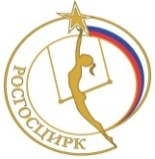 Филиал ФЕДЕРАЛЬНОГО КАЗЕННОГО ПРЕДПРИЯТИЯ «РОССИЙСКАЯ ГОСУДАРСТВЕННАЯ ЦИРКОВАЯ КОМПАНИЯ»«КЕМЕРОВСКИЙ ГОСУДАРСТВЕННЫЙ ЦИРК»Пресс-РелизБилеты в цирк за пятерки в дневнике.Быть отличником в школе – задача непростая.Пока один ученик усердно запоминает даты полета Гагарина в космос или ищет на контурной карте реку Волгу, другой беззаботно пинает мячик во дворе. И, возможно, в будущем первый станет великим ученым, а второй лучшим футбольным бомбардиром, сегодня получать знания необходимо каждому из них.

Чтобы простимулировать учеников зарабатывать только высшие баллы, Российская государственная цирковая компания и Кемеровский цирк при поддержке Министерства образования Кузбасса и Управления образования Администрации           г. Кемерово запустили акцию «Цирк-отличникам». По окончанию первого полугодия и по итогам 2021-2022 учебного года исключительно с высшими оценками знаний «отлично» по всем пройденным предметам школы  предоставят Кемеровскому цирку данные об успеваемости детей с 2 по 7 классы.  Отличники получат заслуженное вознаграждение – билеты в цирк.